Tradycją jest już, że każdego roku, w sierpniu, strażacy Państwowej Straży Pożarnej oraz Ochotniczych Straży Pożarnych wraz ze swoimi rodzinami podążają pielgrzymim szlakiem na Jasną Górę by zaczerpnąć siły, mądrości, nadziei ale przede wszystkim miłości do Boga, Ojczyzny 
i człowieka.Pielgrzymka rozpoczyna się 5 sierpnia błogosławieństwem biskupa w Bazylice Katedralnej Świętego Floriana w Warszawie, następnie autokarem przejeżdżamy do Sanktuarium Matki Bożej Ostrobramskiej 
w parafii Narodzenia Pańskiego. Po uroczystej Eucharystii sprawowanej o godzinie 7:00 wyruszamy na pielgrzymi szlak.Pielgrzymujemy, jako niezależna grupa razem z Praską Pielgrzymką Rodzin Totus Tuus Diecezji Warszawsko-Praskiej, pokonując każdego dnia ponad 30 kilometrów.Na Jasną Górę wejdziemy 14 sierpnia około południa, tak jak większość pielgrzymek, dzień przed Wniebowzięciem Najświętszej Maryi Panny. Serdecznie zapraszamy do wspólnego pielgrzymowania, nawet na krótkich odcinkach oraz na uroczyste wejście na Jasną Górę.Chęć uczestniczenia w tym pieszym pielgrzymowaniu można zgłosić na jeden z adresów: Dyrektor  pielgrzymki strażaków  -  ks. Paweł Samborski tel. 882 998 456Kwatermistrz pielgrzymki - st. kpt. w st. spocz. Elżbieta Bulikowska  tel. 502 404 665    e-mail: ebulikowska@gmail.com Przewodnik trasy - Filip Bulikowski  tel. 509 718 083    e-mail: admin@pielgrzymka-strazacka.comFacebook: https://www.facebook.com/1xionc1Pozdrawiamy  i do zobaczenia na szlaku!Kwatermistrz Pielgrzymki			Dyrektor  Pielgrzymki 		       Kapelan Krajowy Strażakówst. kpt. w st. spocz. Elżbieta BULIKOWSKA             ks. Paweł SAMBORSKI	     	     ks. st. bryg. dr Jan  KRYNICKI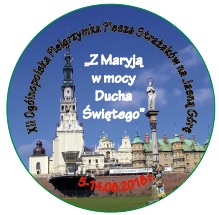 XII Ogólnopolska Piesza Pielgrzymka Strażaków na Jasną Górę i ich Rodzin